6月23日每日一练1.晓玲情绪低落，老师询问不吭气，心理健康老师让她写日记，心理健康老师使用的是情绪调节中的( )。   [单选题]正确率：62.5%2.机械老师给学生讲授机器发动原理时，把学生带到工厂参观机器，采用的教学形式是( )。   [单选题]正确率：90.63%3.有的职校生为了考取证书废寝忘食，考试结束后就停止学习，这种学习动机是属于( )。   [单选题]正确率：93.75%4.老师讲到重点，就让学生举例来加深理解，这种学习策略是( )。   [单选题]正确率：56.25%5.明明经常偷东西，明知偷东西是一种不正确行为，总禁不住诱惑，一次一次地偷，是缺乏( )。   [单选题]正确率：84.38%选项小计比例A.认识转移26.25%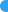 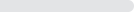 B.情绪发泄 (答案)2062.5%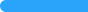 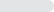 C.注意转移825%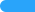 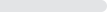 D.自我放松26.25%选项小计比例A.行为直观13.13%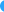 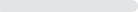 B.实物直观 (答案)2990.63%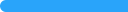 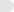 C.模象直观26.25%D.言语直观00%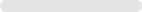 选项小计比例A.远景性00%B.近景性 (答案)3093.75%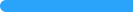 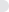 C.高级00%D.低级26.25%选项小计比例A.认知策略618.75%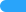 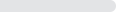 B.精加工 (答案)1856.25%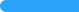 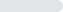 C.组织26.25%D.复述618.75%选项小计比例A.道德认知26.25%B.道德情感00%C.道德行为39.38%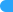 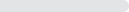 D.道德意志 (答案)2784.38%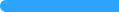 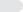 